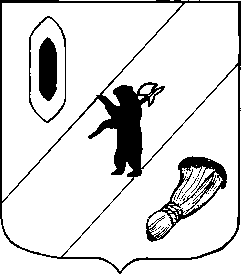 АДМИНИСТРАЦИЯ  ГАВРИЛОВ-ЯМСКОГОМУНИЦИПАЛЬНОГО  РАЙОНАПОСТАНОВЛЕНИЕ28.05.2015 № 692Об условиях приватизации муниципального имуществаРуководствуясь Федеральным законом от 21.12.2001 № 178-ФЗ «О приватизации государственного и муниципального имущества», решением Собрания представителей Гаврилов-Ямского муниципального района от 25.01.2007 № 224 «Об утверждении Порядка приватизации муниципального имущества Гаврилов-Ямского муниципального района»,  решением Собрания представителей Гаврилов-Ямского муниципального района от 26.02.2015 № 7 «О внесении дополнений в прогнозный план (программу) приватизации муниципального имущества Гаврилов-Ямского муниципального района на 2015 год», статьями 26 и 41 Устава Гаврилов-Ямского муниципального района, а также в связи с тем, что назначенный на 08.06.2015 аукцион по продаже муниципального имущества признан несостоявшимися ввиду отсутствия заявок на участие в аукционе,АДМИНИСТРАЦИЯ МУНИЦИПАЛЬНОГО РАЙОНА ПОСТАНОВЛЯЕТ:1. Приватизировать путём продажи посредством публичного предложения с открытой формой подачи предложений о цене единым лотом нежилое здание общей площадью 2246,9 кв.м, инв. № 605, лит.А,А1, кадастровый номер 76:04:010101:382 с земельным участком общей площадью 10176 кв.м, категория земель: земли населённых пунктов, разрешённое использование: для эксплуатации нежилого здания, кадастровый номер 76:04:010411:44, расположенные по адресу: Ярославская область, Гаврилов-Ямский район, г.Гаврилов-Ям, ул.Менжинского д.53.2. Установить:- начальную цену продажи имущества, указанного в пункте 1 постановления, ("цену первоначального предложения") в сумме 21 244 000 (Двадцать один миллион двести сорок четыре тысячи)  рублей, в т.ч. НДС; - величину снижения цены первоначального предложения ("шаг понижения") -1 327 750,00  (Один миллион триста двадцать семь тысяч семьсот пятьдесят) рублей, в т.ч. НДС;- величину повышения цены в случае перехода к проведению аукциона с повышением цены ("шаг аукциона") – 300 000,00  (Триста тысяч) рублей, в т.ч. НДС; - минимальную цену предложения, по которой может быть продано имущество ("цену отсечения") в сумме  10 622 000,00 (Десять миллионов шестьсот двадцать две  тысячи) рублей, в т.ч. НДС;3. Назначить продавцом муниципального имущества Управление по архитектуре, градостроительству, имущественным и земельным отношениям Администрации Гаврилов-Ямского муниципального района. 4. Признать утратившим силу постановление Администрации Гаврилов-Ямского муниципального района от 09.04.2015 № 511 «Об условиях приватизации муниципального имущества».5. Контроль за исполнением постановления возложить на первого заместителя Главы Администрации Гаврилов-Ямского муниципального района Забаева А.А.6. Опубликовать настоящее постановление в печати и на официальном сайте Администрации Гаврилов-Ямского муниципального района в сети Интернет.7. Постановление вступает в силу с момента подписания.Глава Администрациимуниципального района						В.И.СеребряковРассылка:в делоУправление АГИЗО -3редакция